            Утверждаю: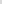 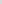 Директор МБОУ «Витимская СОШ»____________В.М. Золотуева«____»_____________2023 г.ПЛАН РАБОТЫ («Дорожная карта»)ПО СОЗДАНИЮ И РАЗВИТИЮ ШКОЛЬНОГО ТЕАТРА в МБОУ «Витимская СОШ»  №Наименование результата, мероприятияНаименование результата, мероприятияСрокиреализацииОжидаемый результатОжидаемый результатОтветственныйисполнительПримечанияОрганизационные условия создания и развития школьных театровОрганизационные условия создания и развития школьных театровОрганизационные условия создания и развития школьных театровОрганизационные условия создания и развития школьных театровОрганизационные условия создания и развития школьных театровОрганизационные условия создания и развития школьных театровОрганизационные условия создания и развития школьных театровОрганизационные условия создания и развития школьных театров1Создание рабочей группы по созданию и развитию школьного театра в МБОУ «Витимская СОШ»Создание рабочей группы по созданию и развитию школьного театра в МБОУ «Витимская СОШ»декабрь 2022г. Определенны ответственные лица за координацию создания и развития школьных театров Определенны ответственные лица за координацию создания и развития школьных театров Заместитель директора по ВР Пичихина И.В.2Разработка Плана мероприятий («Дорожной карты») по реализации проекта «Школьный театр»Разработка Плана мероприятий («Дорожной карты») по реализации проекта «Школьный театр»Январь2023гРазработан план мероприятий по реализации проекта «Школьный театр», предусматривающий том числе мероприятия по увеличению охвата детей в возрасте от 8 до 17 летРазработан план мероприятий по реализации проекта «Школьный театр», предусматривающий том числе мероприятия по увеличению охвата детей в возрасте от 8 до 17 летЗаместитель директора по ВР Пичихина И.В., рабочая группа3Согласование Плана мероприятий («Дорожной карты») по реализации проекта «Школьный театр» Согласование Плана мероприятий («Дорожной карты») по реализации проекта «Школьный театр» январь 2023г. Согласован План мероприятий («Дорожной карты») по реализации проекта «Школьный театр», скорректирован в соответствии с муниципальным Планом работы по созданию и развитию школьных театров Согласован План мероприятий («Дорожной карты») по реализации проекта «Школьный театр», скорректирован в соответствии с муниципальным Планом работы по созданию и развитию школьных театров Заместитель директора по ВРПичихина И.В 4Проведение мониторинга по созданию и развитию школьного театраПроведение мониторинга по созданию и развитию школьного театраянварь 2023г. Проведение мониторинга по созданию и развитию школьного театраПроведение мониторинга по созданию и развитию школьного театра Отдел  образования администрации Баунтовского эвенкийского района5Создание условий для развития инфраструктуры школьного театраСоздание условий для развития инфраструктуры школьного театра2023-2024ггСозданы условия для развития инфраструктуры школьного театраСозданы условия для развития инфраструктуры школьного театраАдминистрация МБОУ «Витимская СОШ»МБУК «Витимский сельский дом6Введение часов для реализации программ по театральному творчеству (дополнительное образование на базе МБУК «Витимский сельский дом культуры»)Введение часов для реализации программ по театральному творчеству (дополнительное образование на базе МБУК «Витимский сельский дом культуры»)2023-2024гг.Введены часы по театральному творчеству (дополнительное образование на базе МБУК «Витимский сельский дом культуры») Введены часы по театральному творчеству (дополнительное образование на базе МБУК «Витимский сельский дом культуры») АдминистрацияМБУК «Витимский сельский дом культуры», МБОУ «Витимская СОШ»7Организация работы театральной студии на базе МБУК «Витимский сельский дом культуры»Организация работы театральной студии на базе МБУК «Витимский сельский дом культуры»2023 г.Организована работа театральной студииОрганизована работа театральной студииАдминистрацияМБУК «Витимский сельский дом культуры», 8Разработка и внедрение программ по театральному творчеству (дополнительное образование МБУК «Витимский сельский дом культуры»)Разработка и внедрение программ по театральному творчеству (дополнительное образование МБУК «Витимский сельский дом культуры»)2023-2024гг.Разработаны и внедрены программ по театральному творчеству (дополнительное образование на базе МБУК «Витимский сельский дом культуры»)Разработаны и внедрены программ по театральному творчеству (дополнительное образование на базе МБУК «Витимский сельский дом культуры»)АдминистрацияМБУК «Витимский сельский дом культуры»Руководитель театрального кружкаОрганизация и проведение мероприятий по созданию и развитию школьных театровОрганизация и проведение мероприятий по созданию и развитию школьных театровОрганизация и проведение мероприятий по созданию и развитию школьных театровОрганизация и проведение мероприятий по созданию и развитию школьных театровОрганизация и проведение мероприятий по созданию и развитию школьных театровОрганизация и проведение мероприятий по созданию и развитию школьных театровОрганизация и проведение мероприятий по созданию и развитию школьных театровОрганизация и проведение мероприятий по созданию и развитию школьных театров99Организация, проведение и участие в  школьных, муниципальных этапах социально значимых мероприятий для детей в области художественного творчества и развития школьных театров, проводимых Министерством просвещения РФ (Театр на школьной сцене)2023-2024ггОрганизованы и проведены школьные, муниципальные этапы социально значимых мероприятий для детей в области художественного творчества и развития школьных театров, проводимых Министерством просвещения РФ (Театр на школьной сцене)Организованы и проведены школьные, муниципальные этапы социально значимых мероприятий для детей в области художественного творчества и развития школьных театров, проводимых Министерством просвещения РФ (Театр на школьной сцене)Заместитель директора по ВР Пичихина И.В, руководитель театрального кружка1010Участие в конкурсном отборе лучших практик по развитию театрального творчества обучающихся различных возрастных категорий 2023-2024гг.Организованно участие педагогов в конкурсном отборе лучших практик по развитию театрального творчества обучающихся различных возрастных категорийОрганизованно участие педагогов в конкурсном отборе лучших практик по развитию театрального творчества обучающихся различных возрастных категорийЗаместитель директора по ВР Пичихина И.В руководитель театральной студии1111Участие в интерактивном квизе, посвященном Дню Театра2023-2024ггОрганизация и проведение интерактивного квиза с учащимися 1-4, 5-6, 7-9, 10-11 классовОрганизация и проведение интерактивного квиза с учащимися 1-4, 5-6, 7-9, 10-11 классовЗаместитель директора по ВР Пичихина И.В., руководитель театрального кружка1212Участие в неделе театров, приуроченной к Международному дню театра 27 мартаЕжегодно согласно плану мероприятийУчастие в неделе театров, приуроченной к Международному дню театра 27 мартаУчастие в неделе театров, приуроченной к Международному дню театра 27 мартаЗаместитель директора по ВР Пичихина И.В., руководитель театрального кружка1313Проведение театрализованной юмористической конкурсной программы «Его Величество Юмор»май 2023 г.Проведена конкурсная программа, определены победителиПроведена конкурсная программа, определены победителиЗаместитель директора по ВР Пичихина И.В., руководитель театрального кружка1414Выступление кукольного театра в дошкольной группе Ноябрь 2023г.Организовано выступление кукольного театраОрганизовано выступление кукольного театраЗаместитель директора по ВР Пичихина И.В., руководитель театрального кружка1515Проведение театрализованной конкурсной программы «Этих дней не смолкнет слава»Май 2023 г.Проведена конкурсная программа, определены победителиПроведена конкурсная программа, определены победителиЗаместитель директора по ВР ПичихинаИ.Вруководитель театрального кружка, классные руководители1616Проведение театрализованной конкурсной программы «Живая классика»февраль2024 г.Проведена конкурсная программа, определены победителиПроведена конкурсная программа, определены победителиЗаместитель директора по ВР Пичихина И.Вруководитель театрального кружка, классные руководителиРазвитие кадрового потенциалаРазвитие кадрового потенциалаРазвитие кадрового потенциалаРазвитие кадрового потенциалаРазвитие кадрового потенциалаРазвитие кадрового потенциалаРазвитие кадрового потенциалаРазвитие кадрового потенциала1717Участие в семинаре-совещании для руководителей образовательных организаций по созданию и организации работы Школьного театрамай 2023 г., далееежегодномай 2023 г., далееежегодноСформированы общие подходы к организации деятельности по программе «Школьный театр»Администрация МБОУ «Витимская СОШ»1818Организация участия в региональных курсах повышения квалификации для педагогов школьных театровмай-июнь2023 г.,далее ежегодномай-июнь2023 г.,далее ежегодноОказана методическая помощь педагогам- практикам в организации деятельности по программе «Школьный театр»Заместитель директора по ВР Пичихина И.В1919Участие в обучающих вебинарах для педагогических работников, реализующих программы Школьных театров 2023 - 2024 гг.2023 - 2024 гг.Оказана методическая помощь педагогам- практикам в организации деятельности по программе «Школьный театр»Заместитель директора по ВР Пичихина И.В